                                   Activitate matematică – Animale sălbaticeFormează prin încercuire diverse grupe de obiecte.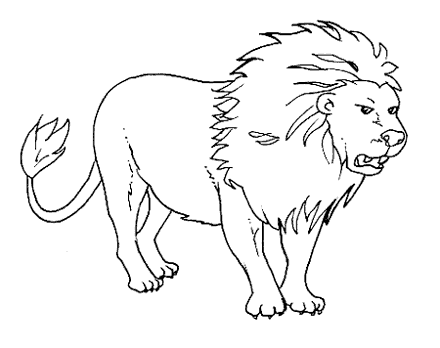 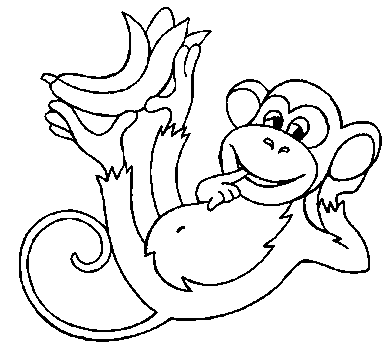 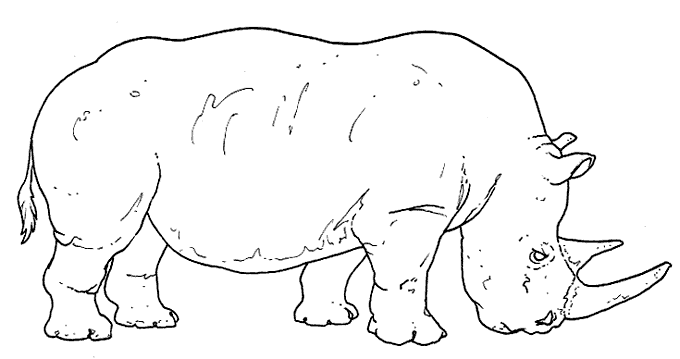 